Asociación Puertorriqueña de Consejería Profesional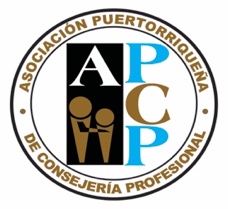 Proveedor Departamento de Salud Núm. 00044Condominio La Torres Calle Isleta # 3 Apto. 4-E Sur Bayamón, PR  00959Teléfono: (787) 798-2173/  Email: consejeriaprofesionalpr@gmail.com                                                                  HOJA DE INSCRIPCIÓN         ACTIVIDADES DE DESARROLLO PROFESIONAL  (MARZO A MAYO DE  2019)Apellido paterno:Apellido paterno:Apellido paterno:Apellido paterno:Apellido materno:Apellido materno:Nombre:Nombre:Nombre:PROFESIÓN: _____ Consejero Profesional _____ Consejero Rehabilitación Vocacional ____ Psicólogo _____ Trabajador SocialPROFESIÓN: _____ Consejero Profesional _____ Consejero Rehabilitación Vocacional ____ Psicólogo _____ Trabajador SocialPROFESIÓN: _____ Consejero Profesional _____ Consejero Rehabilitación Vocacional ____ Psicólogo _____ Trabajador SocialPROFESIÓN: _____ Consejero Profesional _____ Consejero Rehabilitación Vocacional ____ Psicólogo _____ Trabajador SocialPROFESIÓN: _____ Consejero Profesional _____ Consejero Rehabilitación Vocacional ____ Psicólogo _____ Trabajador SocialPROFESIÓN: _____ Consejero Profesional _____ Consejero Rehabilitación Vocacional ____ Psicólogo _____ Trabajador SocialPROFESIÓN: _____ Consejero Profesional _____ Consejero Rehabilitación Vocacional ____ Psicólogo _____ Trabajador SocialPROFESIÓN: _____ Consejero Profesional _____ Consejero Rehabilitación Vocacional ____ Psicólogo _____ Trabajador SocialPROFESIÓN: _____ Consejero Profesional _____ Consejero Rehabilitación Vocacional ____ Psicólogo _____ Trabajador SocialCuotas de inscripción:   2-4 horas contacto por día - $25.00                                        5 horas o más contacto por día - $35.00Socios jubilados y estudiantes: Descuento de $10.00 de las cuotas antes arriba indicada.No socios: Tienen un costo adicional de $20.00 a las cuotas arriba indicada.INSCRIPCIONES EL DÍA DE LA ACTIVIDAD TIENEN UN COSTO ADICIONAL DE $20.00Cuotas de inscripción:   2-4 horas contacto por día - $25.00                                        5 horas o más contacto por día - $35.00Socios jubilados y estudiantes: Descuento de $10.00 de las cuotas antes arriba indicada.No socios: Tienen un costo adicional de $20.00 a las cuotas arriba indicada.INSCRIPCIONES EL DÍA DE LA ACTIVIDAD TIENEN UN COSTO ADICIONAL DE $20.00Cuotas de inscripción:   2-4 horas contacto por día - $25.00                                        5 horas o más contacto por día - $35.00Socios jubilados y estudiantes: Descuento de $10.00 de las cuotas antes arriba indicada.No socios: Tienen un costo adicional de $20.00 a las cuotas arriba indicada.INSCRIPCIONES EL DÍA DE LA ACTIVIDAD TIENEN UN COSTO ADICIONAL DE $20.00Cuotas de inscripción:   2-4 horas contacto por día - $25.00                                        5 horas o más contacto por día - $35.00Socios jubilados y estudiantes: Descuento de $10.00 de las cuotas antes arriba indicada.No socios: Tienen un costo adicional de $20.00 a las cuotas arriba indicada.INSCRIPCIONES EL DÍA DE LA ACTIVIDAD TIENEN UN COSTO ADICIONAL DE $20.00Cuotas de inscripción:   2-4 horas contacto por día - $25.00                                        5 horas o más contacto por día - $35.00Socios jubilados y estudiantes: Descuento de $10.00 de las cuotas antes arriba indicada.No socios: Tienen un costo adicional de $20.00 a las cuotas arriba indicada.INSCRIPCIONES EL DÍA DE LA ACTIVIDAD TIENEN UN COSTO ADICIONAL DE $20.00Cuotas de inscripción:   2-4 horas contacto por día - $25.00                                        5 horas o más contacto por día - $35.00Socios jubilados y estudiantes: Descuento de $10.00 de las cuotas antes arriba indicada.No socios: Tienen un costo adicional de $20.00 a las cuotas arriba indicada.INSCRIPCIONES EL DÍA DE LA ACTIVIDAD TIENEN UN COSTO ADICIONAL DE $20.00Cuotas de inscripción:   2-4 horas contacto por día - $25.00                                        5 horas o más contacto por día - $35.00Socios jubilados y estudiantes: Descuento de $10.00 de las cuotas antes arriba indicada.No socios: Tienen un costo adicional de $20.00 a las cuotas arriba indicada.INSCRIPCIONES EL DÍA DE LA ACTIVIDAD TIENEN UN COSTO ADICIONAL DE $20.00Cuotas de inscripción:   2-4 horas contacto por día - $25.00                                        5 horas o más contacto por día - $35.00Socios jubilados y estudiantes: Descuento de $10.00 de las cuotas antes arriba indicada.No socios: Tienen un costo adicional de $20.00 a las cuotas arriba indicada.INSCRIPCIONES EL DÍA DE LA ACTIVIDAD TIENEN UN COSTO ADICIONAL DE $20.00Cuotas de inscripción:   2-4 horas contacto por día - $25.00                                        5 horas o más contacto por día - $35.00Socios jubilados y estudiantes: Descuento de $10.00 de las cuotas antes arriba indicada.No socios: Tienen un costo adicional de $20.00 a las cuotas arriba indicada.INSCRIPCIONES EL DÍA DE LA ACTIVIDAD TIENEN UN COSTO ADICIONAL DE $20.00Dirección Postal:Dirección Postal:Dirección Postal:Dirección Postal:Dirección Postal:Dirección Postal:Dirección Postal:Dirección Postal:Dirección Postal:TELEFONOSTELEFONOSResidencia:(    )_____-__________Celular:(    )_____-__________Celular:(    )_____-__________Trabajo: (    )_____-__________ Ext. #Trabajo: (    )_____-__________ Ext. #Correo electrónico: _________________@__________.________Correo electrónico: _________________@__________.________Asistiré a las siguientes actividades de desarrollo PROFESIONAL (X)Asistiré a las siguientes actividades de desarrollo PROFESIONAL (X)Asistiré a las siguientes actividades de desarrollo PROFESIONAL (X)Asistiré a las siguientes actividades de desarrollo PROFESIONAL (X)Asistiré a las siguientes actividades de desarrollo PROFESIONAL (X)Asistiré a las siguientes actividades de desarrollo PROFESIONAL (X)Asistiré a las siguientes actividades de desarrollo PROFESIONAL (X)Asistiré a las siguientes actividades de desarrollo PROFESIONAL (X)Asistiré a las siguientes actividades de desarrollo PROFESIONAL (X)  Asistiré                Fecha                   Fecha          Recurso       Recurso                      Actividad                      Actividad                      Actividad              Lugar  1. (   )Registro: 8:00 am- 8:50 amSábado, 9 de marzo 2019Hora: 9:00 am – 11:00 amTotal Hrs.:  2.0Libre de costo para el que participe en la Asamblea extraordinariaRegistro: 8:00 am- 8:50 amSábado, 9 de marzo 2019Hora: 9:00 am – 11:00 amTotal Hrs.:  2.0Libre de costo para el que participe en la Asamblea extraordinariaDra. Lydia BoschettiDra. Lydia BoschettiAsamblea Extraordinaria con taller: Usando la inteligencia emocional en medio de una crisis Asamblea Extraordinaria con taller: Usando la inteligencia emocional en medio de una crisis Asamblea Extraordinaria con taller: Usando la inteligencia emocional en medio de una crisis Universidad Central de Bayamón  2. (   )    Registro: 7:30 am – 8:00 amSábado, 16 de marzo de 2019Horario: 8:00 am – 5:00 mTotal de hrs: 8.0 – Costo: $130.00 No incluye merienda ni almuerzoRegistro: 7:30 am – 8:00 amSábado, 16 de marzo de 2019Horario: 8:00 am – 5:00 mTotal de hrs: 8.0 – Costo: $130.00 No incluye merienda ni almuerzoLcdo. Darwin MoralesLcdo. Darwin MoralesPeritaje penal, civil, administrativo y otros "Etapa I role play" y cualificación del peritoPeritaje penal, civil, administrativo y otros "Etapa I role play" y cualificación del peritoPeritaje penal, civil, administrativo y otros "Etapa I role play" y cualificación del peritoEDP UNIVERSITYHato Rey, Puerto Rico   3. (   )    Registro: 7:30 am – 8:00 am Miércoles, 27 de marzo 2019Horario: 8:00 am – 4:00 pmTotal de hrs: 7.0 Coauspicio para los consejeros profesionales en el escenario escolar región educativa del área oesteRegistro: 7:30 am – 8:00 am Miércoles, 27 de marzo 2019Horario: 8:00 am – 4:00 pmTotal de hrs: 7.0 Coauspicio para los consejeros profesionales en el escenario escolar región educativa del área oesteDr. Alberto SalasDr. Alberto SalasMentor o Supervisor en Consejería Profesional y el Modelo ComprensivoMentor o Supervisor en Consejería Profesional y el Modelo ComprensivoMentor o Supervisor en Consejería Profesional y el Modelo ComprensivoACTIVIDAD POSPUESTA HASTA NUEVO AVISO  4. (   )Registro: 8:00 am - 8:50amSábado, 13 de abril de 2019Horario: 9:00 am – 4:00 pmTotal de hrs: 6.0Registro: 8:00 am - 8:50amSábado, 13 de abril de 2019Horario: 9:00 am – 4:00 pmTotal de hrs: 6.0Lcda. Jessica M. Torres DávilaLcda. Jessica M. Torres DávilaInventario de Intereses Vocacionales para los procesos de transición, toma de decisión y selección de carreraInventario de Intereses Vocacionales para los procesos de transición, toma de decisión y selección de carreraInventario de Intereses Vocacionales para los procesos de transición, toma de decisión y selección de carreraInstituto de Turismo y Artes CulinariasUniversidad InteramericanaCoamo, Puerto Rico  5. (   )Registro: 8:00 am -8:50amMiércoles, 17 de abril de 2019Hora: 9:00 am – 12:30 pmTotal de Hrs: 3.5Registro: 8:00 am -8:50amMiércoles, 17 de abril de 2019Hora: 9:00 am – 12:30 pmTotal de Hrs: 3.5Dra. Shirley E. González Tardí, Dra. Shirley E. González Tardí, Notas de Progreso: Documentación Legal Indispensable de los Procesos de Intervención. Sometido a la Junta de Consejeros ProfesionalesNotas de Progreso: Documentación Legal Indispensable de los Procesos de Intervención. Sometido a la Junta de Consejeros ProfesionalesNotas de Progreso: Documentación Legal Indispensable de los Procesos de Intervención. Sometido a la Junta de Consejeros ProfesionalesPontificia Universidad Católica de Puerto RicoSala Madre Teresa de Calcuta (Pe 211)Ponce, Puerto Rico  6. (   )Registro: 7:30 am- 8:00 amSábado, 20 de abril de 2019Horario: 8:00 am – 5:00 mTotal de hrs: 8.0 Costo: $130.00No incluye merienda ni almuerzoRegistro: 7:30 am- 8:00 amSábado, 20 de abril de 2019Horario: 8:00 am – 5:00 mTotal de hrs: 8.0 Costo: $130.00No incluye merienda ni almuerzoDr. Alberto Salas, Dra. Mary Ann Martínez, Lcdo. Manuel E. Ortiz Agosto y Lcda. Lesly A. Méndez RosadoDr. Alberto Salas, Dra. Mary Ann Martínez, Lcdo. Manuel E. Ortiz Agosto y Lcda. Lesly A. Méndez RosadoCPL’s, Contenido y Uso del DSM-5, el Tratamiento y Peritaje Forense para las Conductas Delictivas y el Informe y Testimonio PericialCPL’s, Contenido y Uso del DSM-5, el Tratamiento y Peritaje Forense para las Conductas Delictivas y el Informe y Testimonio PericialCPL’s, Contenido y Uso del DSM-5, el Tratamiento y Peritaje Forense para las Conductas Delictivas y el Informe y Testimonio PericialEDP UNIVERSITYHato Rey, Puerto Rico  7. (   )Registro: 8:00 am -8:50amViernes, 3 de mayo de 2019Hora: 9:00 am – 4:00 pmTotal de Hrs: 6Registro: 8:00 am -8:50amViernes, 3 de mayo de 2019Hora: 9:00 am – 4:00 pmTotal de Hrs: 6Dra. Sandra Morales ArroyoDra. Sandra Morales ArroyoLa integración de las competencias para dirigir asuntos espirituales y religiosos en la consejería.Sometido a la Junta de Consejeros ProfesionalesLa integración de las competencias para dirigir asuntos espirituales y religiosos en la consejería.Sometido a la Junta de Consejeros ProfesionalesLa integración de las competencias para dirigir asuntos espirituales y religiosos en la consejería.Sometido a la Junta de Consejeros ProfesionalesTiger Room Universidad Interamericana Recinto de San Germán San Germán, P.R.  8. (   )Registro: 7:30 am -8:20amMartes, 21 de mayo de 2019  Hora: 8:30 am – 3:30 amTotal de Hrs: 6.0Registro: 7:30 am -8:20amMartes, 21 de mayo de 2019  Hora: 8:30 am – 3:30 amTotal de Hrs: 6.0   Varios   VariosCongreso de Consejeros Profesionales en el Escenario Escolar Área Oeste de Puerto Rico Congreso de Consejeros Profesionales en el Escenario Escolar Área Oeste de Puerto Rico Congreso de Consejeros Profesionales en el Escenario Escolar Área Oeste de Puerto Rico ACTIVIDAD POSPUESTA HASTA NUEVO AVISOSe considerará inscrita toda persona que haya pagado la totalidad del costo de LA ACTIVIDAD (taller y Educación Continua).  El DÍA DE LA actividad no se cobrará en mesa.  El calendario está SUJETO A CAMBIOS.  PARA DUDAS O PREGUNTAS PUEDE LLAMAR A LAS OFICINAS DE APCP.    NO SE INCLUYE MERIENDA. Se considerará inscrita toda persona que haya pagado la totalidad del costo de LA ACTIVIDAD (taller y Educación Continua).  El DÍA DE LA actividad no se cobrará en mesa.  El calendario está SUJETO A CAMBIOS.  PARA DUDAS O PREGUNTAS PUEDE LLAMAR A LAS OFICINAS DE APCP.    NO SE INCLUYE MERIENDA. Se considerará inscrita toda persona que haya pagado la totalidad del costo de LA ACTIVIDAD (taller y Educación Continua).  El DÍA DE LA actividad no se cobrará en mesa.  El calendario está SUJETO A CAMBIOS.  PARA DUDAS O PREGUNTAS PUEDE LLAMAR A LAS OFICINAS DE APCP.    NO SE INCLUYE MERIENDA. Se considerará inscrita toda persona que haya pagado la totalidad del costo de LA ACTIVIDAD (taller y Educación Continua).  El DÍA DE LA actividad no se cobrará en mesa.  El calendario está SUJETO A CAMBIOS.  PARA DUDAS O PREGUNTAS PUEDE LLAMAR A LAS OFICINAS DE APCP.    NO SE INCLUYE MERIENDA. Se considerará inscrita toda persona que haya pagado la totalidad del costo de LA ACTIVIDAD (taller y Educación Continua).  El DÍA DE LA actividad no se cobrará en mesa.  El calendario está SUJETO A CAMBIOS.  PARA DUDAS O PREGUNTAS PUEDE LLAMAR A LAS OFICINAS DE APCP.    NO SE INCLUYE MERIENDA. Se considerará inscrita toda persona que haya pagado la totalidad del costo de LA ACTIVIDAD (taller y Educación Continua).  El DÍA DE LA actividad no se cobrará en mesa.  El calendario está SUJETO A CAMBIOS.  PARA DUDAS O PREGUNTAS PUEDE LLAMAR A LAS OFICINAS DE APCP.    NO SE INCLUYE MERIENDA. Se considerará inscrita toda persona que haya pagado la totalidad del costo de LA ACTIVIDAD (taller y Educación Continua).  El DÍA DE LA actividad no se cobrará en mesa.  El calendario está SUJETO A CAMBIOS.  PARA DUDAS O PREGUNTAS PUEDE LLAMAR A LAS OFICINAS DE APCP.    NO SE INCLUYE MERIENDA. Se considerará inscrita toda persona que haya pagado la totalidad del costo de LA ACTIVIDAD (taller y Educación Continua).  El DÍA DE LA actividad no se cobrará en mesa.  El calendario está SUJETO A CAMBIOS.  PARA DUDAS O PREGUNTAS PUEDE LLAMAR A LAS OFICINAS DE APCP.    NO SE INCLUYE MERIENDA. Se considerará inscrita toda persona que haya pagado la totalidad del costo de LA ACTIVIDAD (taller y Educación Continua).  El DÍA DE LA actividad no se cobrará en mesa.  El calendario está SUJETO A CAMBIOS.  PARA DUDAS O PREGUNTAS PUEDE LLAMAR A LAS OFICINAS DE APCP.    NO SE INCLUYE MERIENDA. 